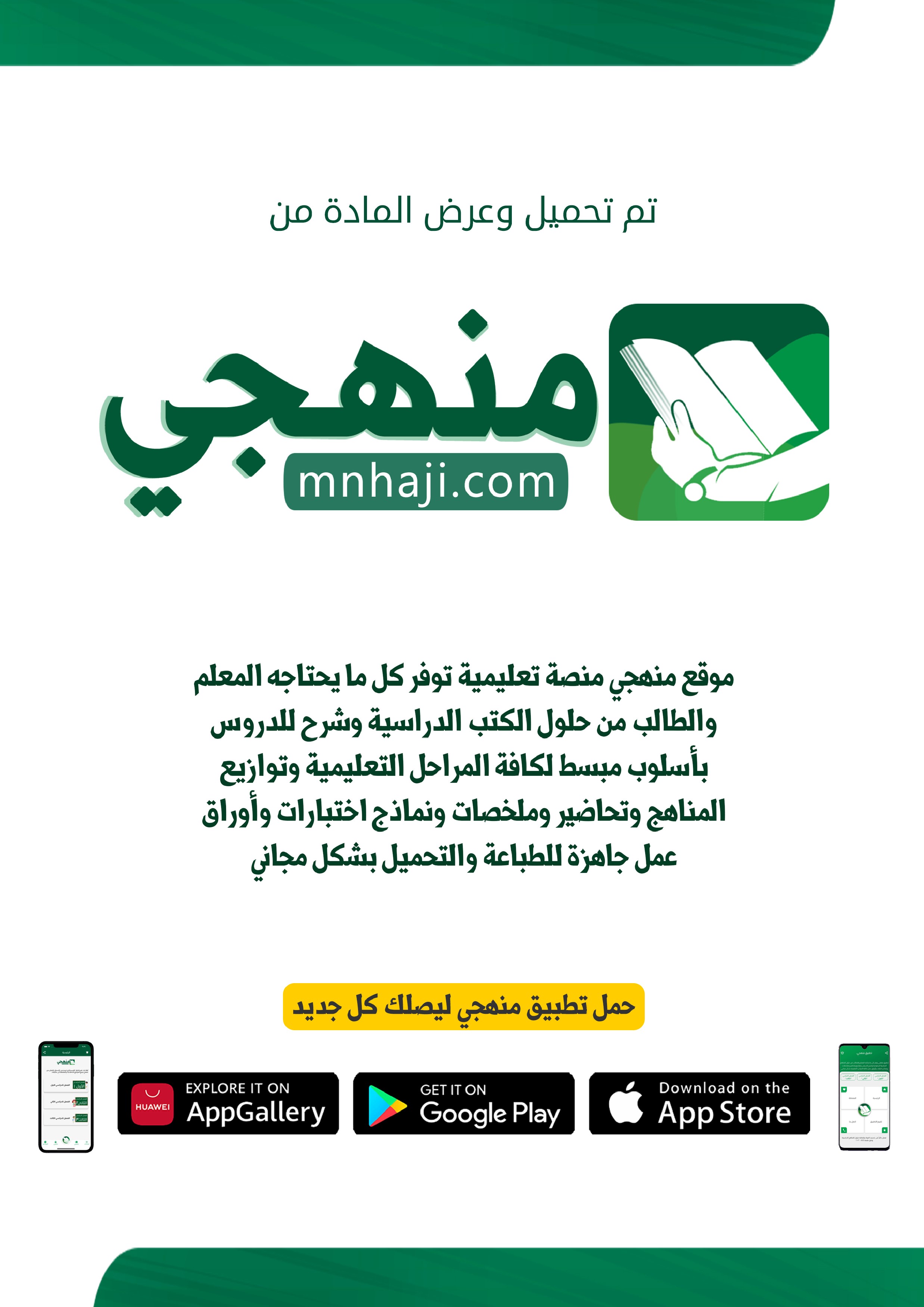  Vocabulary  Match each word to its meaning. devoted / laboratory / radioactivity / reliable /  grieving Imad and Hussein spent hours in their ------------------------- doing experiments.  -------------------- can harm people in many ways, but skin burns are the most common injury.  People usually wear black when they are ------------------- for someone who has died.  History suggests several steady, ---------------- ways to become well off or even wealthy. 	 Mega Goal 3.1 Grammar  	Choose the right answer : 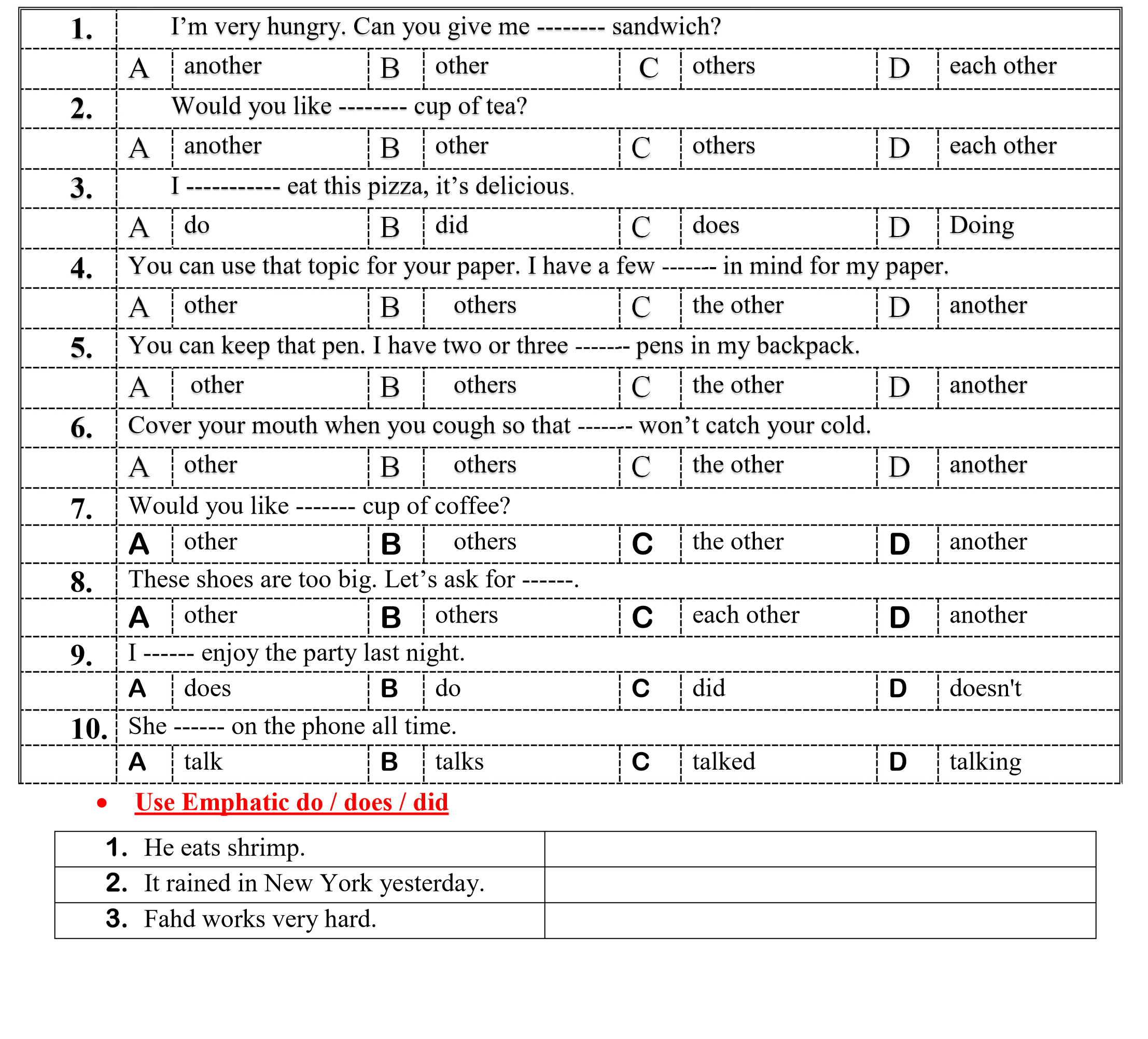  Vocabulary  Match each word to its meaning.  pioneer / legendary / compensate /predators / deficiency Lions, tigers and bears are examples of ------------------- animals.  Majed Ahmed Abdullah is ------------------- Even children today have heard his name.  Suliman Olayan was a ------------------- Saudi who contributed to the Kingdom’s development.  No amount of money can fully ------------------- for the loss of a limb or for extreme pain. Mega Goal 3.1 Grammar  	Choose the right answer : 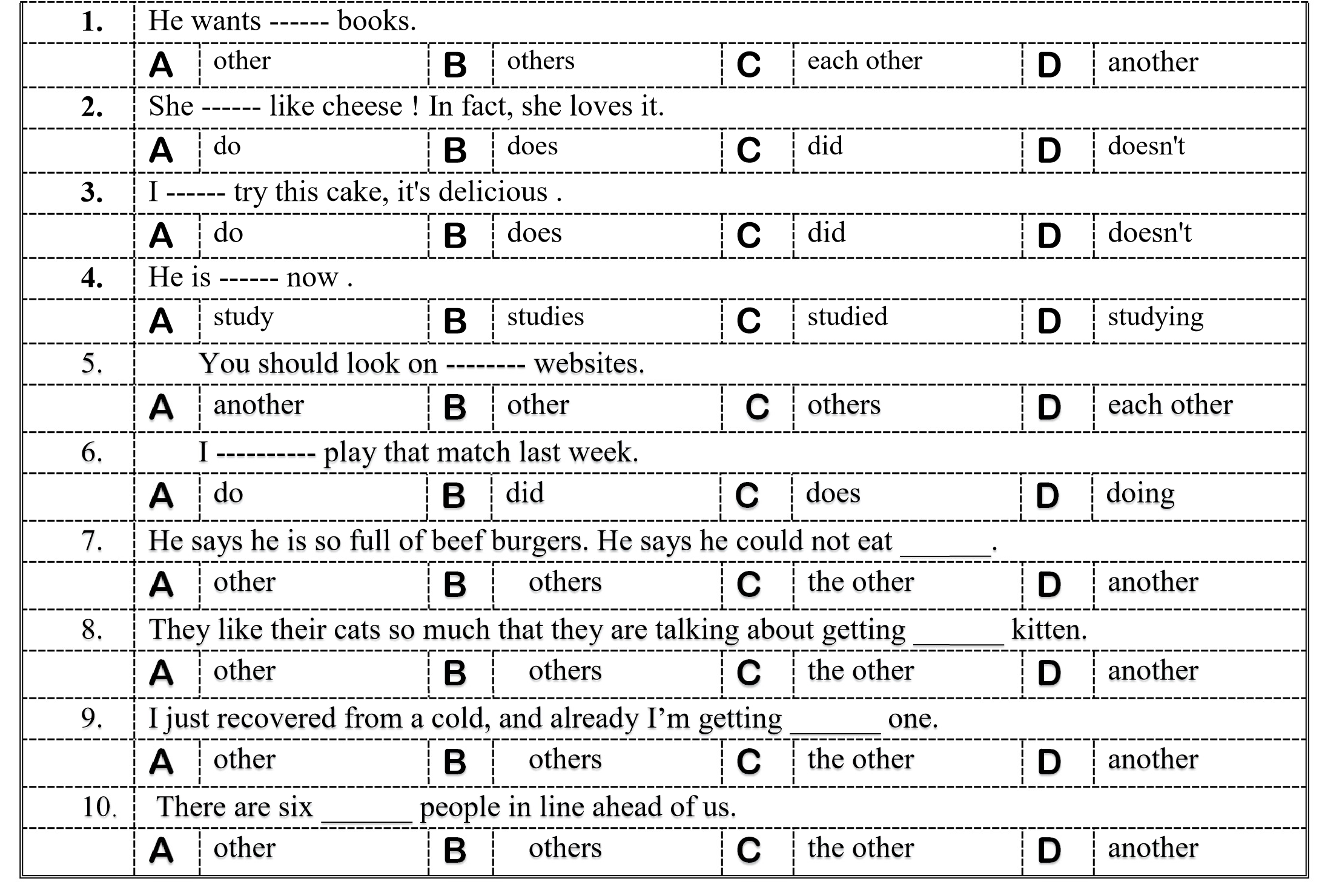  Use Emphatic do / does / did 	 Vocabulary  	Match each word to its meaning. devoted / laboratory / pioneer  / deficiency / predators /  He is ------------------- to his research. He spends all of his time working on it.  Animals alter their behavior to avoid a variety of different types of ------------------- . He is a ------------------- in the field of conservation biology and has lectured widely on the subject. Excessive consumption of soft drinks has been shown to lead to calcium ------------------- . Mega Goal 3.1 Grammar  	Choose the right answer : 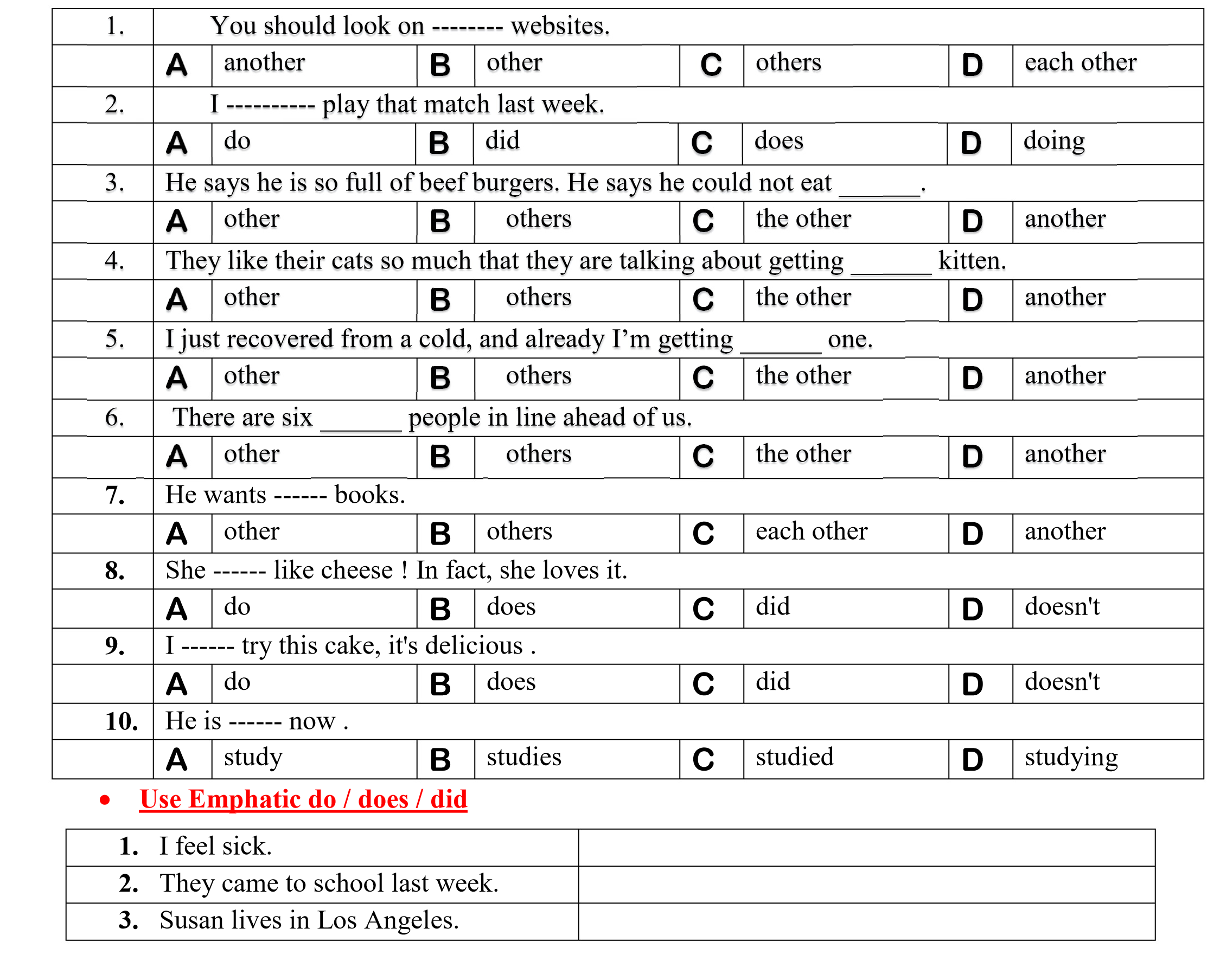 1. devoted  A. famous 2. legendary  B. trusted to work well 3. reliable  C. dedicated  4. invaluable D. thinking the same thing 5. on the same wavelength E. extremely valuable; priceless 6. deficiencies  F. polite way to say you don’t like something 7. not my cup of tea G. ways in which something lacks what it needs 1. No sweat A. airplane manufacture, development, and design  2. fearsome B. a person who starts a new method or activity  3. aviation C. something that covers a wide range of ideas and details  4. predators D. to overcome a weakness with a strength 5. extensive  E. No problem. 6. pioneer  F. causing great fear 7. compensate G. animals that live by hunting others 1. You need to come with me.  2. The little bird followed us home.  3. We have that game.  1. devoted  A. famous 2. fearsome  B. trusted to work well 3. No sweat  C. dedicated  4. predators D. to overcome a weakness with a strength 5. reliable E. No problem. 6.  legendary F. causing great fear 7. compensate G. animals that live by hunting others 